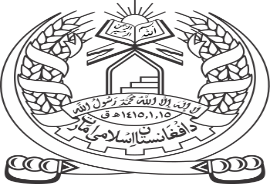 امارت اسلامی افغانستانوزارت شهر سازی و اراضیریاست تدارکات دعوت به داوطلبیتاریخ  :29 رمضان 1443عنوان: تدارک قرطاسیه باب مورد ضرورت وزارت شهرسازی و اراضی بابت سال مالی 1401شماره دعوتنامه داوطلبی : MUDL/1401/G-004وزارت شهر سازی و اراضی ازتمام داوطلبان واجد شرایط دعوت می نماید، تا در پروسه تدارک قرطاسیه باب مورد ضرورت وزارت شهرسازی و اراضی بابت سال مالی 1401 اشتراک نموده وسافت شرطنامه مربوط را به طور رایگان از ریاست تدارکات، وزارت شهرسازی و اراضی به دست آورده، آفر های خویش را مطابق شرایط مندرج شرطنامه و طبق قانون و طرزالعمل تــــدارکات طور ســر بستـه از تاریخ نشر اعلان الی ساعت 00:10 قبل از ظهر مورخ  22 شوال 1443 به ریاست تدارکات وزارت شهرسازی و اراضی واقع در مکروریان سوم، مقابل مطبعه آزادی ناحیه نهم شهر کابل، افغانستان ارایه نماید.آفر های نا وقت رسیده و انترنیتی قابل پذیرش نمی باشد.تضمین آفر به شکل تضمین بانکی  مبلغ 143,000  یکصد و چهل و سه هزار افغانی و جلسه آفر گشایی به ساعت 10:00 قبل از ظهر 22 شوال 1443 در صالون طعام خوری وزارت شهرسازی و اراضی تدویر میگردد.   نوت: (1) : پول نقد به عنوان تضمین آفر پذیرفته نمیشود.          (2) : شرطنامه بصورت سافت به داوطلبان توزیع میگرددمعیارات ارزیابیمعیارات ارزیابیشمارهقابل تطبیق نمی باشدحجم معاملات1قابل تطبیق نمی باشدتجریه مشابه2960,000 نه صد و شهصت هزار افغانی.سرمایه نقدی3مبلغ 143,000. یکصد و چهل و سه هزار افغانیتضمین آفر4